Temerty Faculty of Medicine Annual Grant Writing WorkshopHosted by the Office of the Vice Dean, Research & Graduate EducationWednesday, June 23, 2021 – 9:00am to 11:30am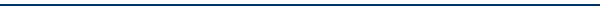 AGENDA9:05am		Opening RemarksProfessor Justin Nodwell, PhD, Vice Dean, Research and Graduate Education9:10am		Overview of Services, Office of the Vice-Dean, Research & InnovationJeremy Knight, Director9:30am		A Reviewer’s Perspective on Grant Review Panels and Funding SuccessProfessor Tania Watts, PhD, Department of Immunology and University of Toronto CIHR Delegate10:00am		Q&A – 15 minutes 10:15am 	  	Core Facilities and Services in the Faculty of Medicine Natasha Christie-Holmes, PhD, Research Operations Officer10:35am		Grant Fundamentals and How to Write a Persuasive Research ProposalGolnaz Farhat, PhD, Grants and Awards Editor11:15am		Q&A – 15 minutes For additional Grant and Award resources, visit our website:medicine.utoronto.ca/research